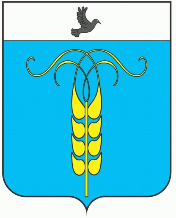 РЕШЕНИЕСОВЕТА ГРАЧЕВСКОГО МУНИЦИПАЛЬНОГО ОКРУГАСТАВРОПОЛЬСКОГО КРАЯ19 октября 2021 года                           с. Грачевка                                       № 129О подтверждении решения Совета Грачевского муниципального округа Ставропольского края от 13 сентября 2021 года № 105 принятого путем опроса «О внесении изменений в решение Совета Грачевского муниципального округа Ставропольского края от 09.11.2020 г. № 29 «О создании муниципального дорожного фонда Грачевского муниципального округа Ставропольского края»»В соответствии со статьей 59 Регламента работы Совета Грачевского муниципального округа Ставропольского края, утвержденного решением Совета Грачевского муниципального округа Ставропольского края от 21 декабря 2020 года № 76, Уставом Грачевского муниципального округа Ставропольского края, Совет Грачевского муниципального округа Ставропольского краяРЕШИЛ:1. Подтвердить решение Совета Грачевского муниципального округа Ставропольского края от 13 сентября 2021 года № 105 «О внесении изменений в решение Совета Грачевского муниципального округа Ставропольского края от 09.11.2020 г. № 29 «О создании муниципального дорожного фонда Грачевского муниципального округа Ставропольского края»», принятого путем опроса депутатов 13 сентября 2021 года.2. Настоящее решение выступает в силу со дня его подписания.Председатель Совета Грачевскогомуниципального округаСтавропольского края							     С.Ф. СотниковГлава Грачевскогомуниципального округаСтавропольского края                                                                   С.Л. Филичкин